HOMEWORKEx. 1. Listen, choose the correct answer and explain.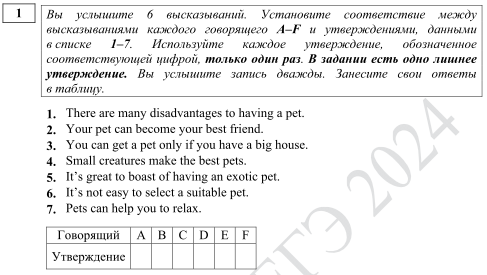 Ex. 2. Write the correct answer and explain.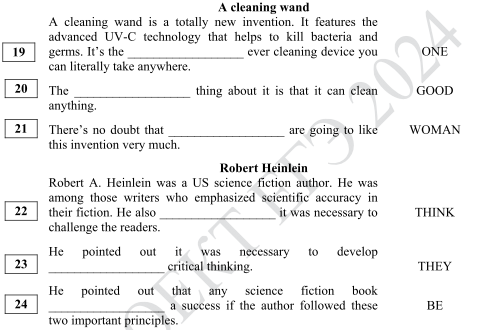 WORD FORMATION / СЛОВООБРАЗОВАНИЕto vary (a verb) (менять, изменять/ся, варьировать/ся):a noun: ……. (…….);an adjective: ……. (…….);Participle II: ……. (…….)to print (a verb) (печатать) / a print (a noun) (печать, отпечаток, гравюра):a verb (+ a prefix): ……. (перепечатать), ……. (опечататься);Participle II: ……. (…….);a noun: ……. (принтер), ……. (печатание), ……. (отпечаток), ……. (распечатка);an adjective: ……. (подходящий для печати)(a) will (a noun) (воля, желание): adjectives: ……. (желающий, стремящийся), ……. (не желающий);nouns: ……. (готовность, стремление), ……. (неготовность, нежелание)perfect (an adjective) (…….):an adjective: ……. (несовершенный);adverbs: ……. (…….), ……. (неидеально);a noun: ……. (совершенство), ……. (несовершенство), ……. (перфекционист), ……. (перфекционизм)aware (an adjective) (осведомлённый):an adjective: ……. (неосведомлённый);a noun: ……. (осведомлённость), ……. (неосведомлённость)